 Nfitr 1151 มันมากับอาหาร/ หน้า 7 ไทยรัฐ 12 ส.ค. 2565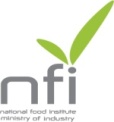                                                                บอแร็กซ์กับลูกชิ้นทอด                                                                                                                         ลูกชิ้นทอด อาหารทานเล่นที่หาซื้อได้ง่าย ทั้งในศูนย์อาหาร ร้านค้า รถเข็นริมทางหรือสตรีทฟู้ด   หรือแม้กระทั่งร้านค้าในปั๊มน้ำมัน  เพราะเป็นของทานง่าย  อิ่มท้อง ที่สำคัญราคาย่อมเยาทุกคนเข้าถึงได้                                      ลูกชิ้น มีส่วนผสมหลักคือ เนื้อสัตว์ชนิดต่างๆ เช่น หมู เนื้อ ไก่ หรือปลา  แป้งและอาจผสมเครื่องเทศด้วย                 เพื่อเพิ่มรสชาติ  ปัจจุบันมีพ่อค้า แม่ค้าบางรายมีการนำบอแรกซ์หรือที่เรียกกันว่าน้ำประสานทอง ผงกรอบ ผงเนื้อนิ่ม สารข้าวตอก และผงกันบูด มาเติมลงในลูกชิ้นเพื่อให้ลูกชิ้นกรอบ และกันเสีย                                สารบอแรกซ์  เป็นสารที่อันตรายต่อทุกส่วนของร่างกาย เมื่อเราทานอาหารที่มีสารบอแรกซ์ปนเปื้อน                ทำให้ร่างกายอ่อนเพลีย เบื่ออาหาร น้ำหนักลด หากได้รับเป็นประจำจะทำให้เกิดการสะสม                                ทำให้เกิดความผิดปกติของไต กระเพาะอาหาร และลำไส้อักเสบ  สมองบวมช้ำ  หากได้รับในปริมาณมาก จะทำให้อาเจียนเป็นเลือดได้  ลองสังเกตง่ายๆ ว่าหากซื้อลูกชิ้นทอดจากร้านใดมาทานแล้วพบว่า                       ลูกชิ้นเด้งหรือกรอบมากๆ ก็ให้สันนิษฐานได้เลยว่าอาจมีการเติมสารบอแรกซ์ลงไป                                                                                                ตามกฎหมายอาหารของไทยกำหนดให้ บอแร็กซ์เป็นสารที่ห้ามใช้ในอาหาร                                                 วันนี้ สถาบันอาหารได้เก็บตัวอย่างลูกชิ้นทอด จำนวน 5 ตัวอย่าง จาก 5 ร้านค้า ที่วางขายตามตลาด                              ในเขตกรุงเทพฯ เพื่อนำมาวิเคราะห์หาสารบอแรกซ์ปนเปื้อน  ผลปรากฎว่าลูกชิ้นทอดทั้ง 5 ตัวอย่าง                     ไม่พบสารบอร์แรกซ์ปนเปื้อนเลย ///ผลวิเคราะห์สารบอแร็กซ์ในลูกชิ้นทอด                    วันที่วิเคราะห์  16-17  มิ.ย. 2565    วิธีวิเคราะห์   AOAC (2019) 970.33                    ศูนย์วิจัยและประเมินความเสี่ยงด้านอาหารปลอดภัย  สถาบันอาหาร  กระทรวงอุตสาหกรรม                     โทร. 02 422 8688 หรือ http://www.nfi.or.th/foodsafety/ตัวอย่างที่สุ่มตรวจบอแร็กซ์  (พบ/ ไม่พบ)ลูกชิ้นทอด ร้านที่ 1 จากย่านบางกะปิ ไม่พบลูกชิ้นทอด ร้านที่ 2 จากย่านปทุมวัน ไม่พบลูกชิ้นทอด ร้านที่ 3 จากย่านปทุมวัน ไม่พบลูกชิ้นทอด ร้านที่ 4 จากย่านทวีวัฒนา ไม่พบลูกชิ้นทอด ร้านที่ 5 จากย่านบางพลัด ไม่พบ